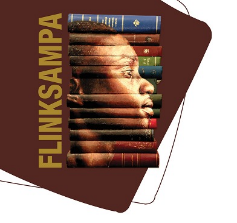 Festival Afro Minuto - Flink Sampa/2020 “Milton Santos”  ANEXO II – DECLARAÇÃO DE LIBERAÇÃO DE DIREITOS AUTORAIS E DE IMAGEMDECLARO, por meio desta, a liberação dos direitos de imagem relacionados aos eventos do concurso, por prazo indeterminado e sem ônus para a Secretaria da Educação do Estado de São Paulo, Faculdade Zumbi dos Palmares e a ONG AFROBRAS para divulgação em seus canais de comunicação e mídias afins. O participante do concurso, cedente do direito autoral, considerando os direitos assegurados ao autor do vídeo, previsto nos incisos XXVII e XXVIII do art. 5º da Constituição Federal e nos termos da Lei Federal n.º 9.610/98, concede licença não onerosa para a utilização e/ou exploração das obras à Secretaria da Educação do Estado de São Paulo e Faculdade Zumbi dos Palmares  e a ONG AFROBRAS nos termos do regulamento deste Concurso.DIRETORIA DE ENSINO: ESCOLA:Nome do(a) estudante(a): IDADE:                       RA ou RG:                                       Série/Classe: Endereço: Complemento:                       Bairro:                                                               Cidade: Telefone residencial: (      )                                   Celular (       ): Nome do(a) representante legal (se menor de 18 anos):_______________________________________________________________________________________RG:                                                                                       CPF: Assinatura do(a) representante legal: ________________________________________________________________________________________Assinatura do(a) estudante (se maior de 18 anos):_______________________________________________________________________________________